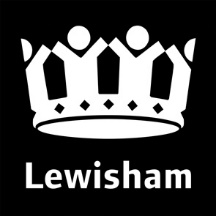 Please read & keep for future referenceYour appointment with the Pest Control Service to treat your premises for an infestation of Beetles is on:- Treatment Date………………………….Job Reference…………………………..Before the Pest Control Officer arrives to commence treatment you must carry out the following preparations:-To carry out a really effective treatment will need to get access to all areas that the beetles are being found.Some beetles are found throughout a property so all floor areas will need to be cleared prior to our visit. All furniture should be moved from the edges of the room to allow access to the floor wall junctions.Thoroughly Hoover all carpets and rugs and clean all carpet free floor areas. Pay particular attention to areas where beetles may be able to hide unnoticed. Empty the vacuum cleaner directly into the dustbin or change the bag after cleaning.Other beetles are found in more localised areas such as kitchen cupboards. These will need to be emptied and cleared of all items so a thorough inspection can be made with a more targeted treatment.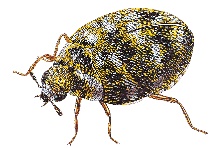 If you can identify the type of beetle you have it will help to discover how the beetle entered the property. Try to find a sample to show the technician when he arrives. Some beetles are found in foods, so removing the source of the problem will assist in preventing them spreading.People and domestic pets must leave the rooms being treated and not be allowed to return until the insecticide is dry.If you do not carry out these preparations the Pest Control Officerwill not carry out the treatment and you will lose your fee.After the Pest Control Officer has carried out the treatmentDo not enter these rooms for at least two hours or until the Officer advises.Do not vacuum the carpets or clean the treated area for at least 14 days to allow the insecticide time to work.One treatment is usually sufficient to control the infestation as the products used carry on working for some weeks. The beetles should die off gradually after coming into contact with the insecticide. If there is still a problem 14 days after the original treatment you can contact our call centre to book a re-treat. The same technician will contact you to arrange a date for this visit. If you contact us after 6 weeks from the original appointment you would need to book a new job. For further advice contact Call point on 0208 3147171 or visit www.lewisham.gov.uk